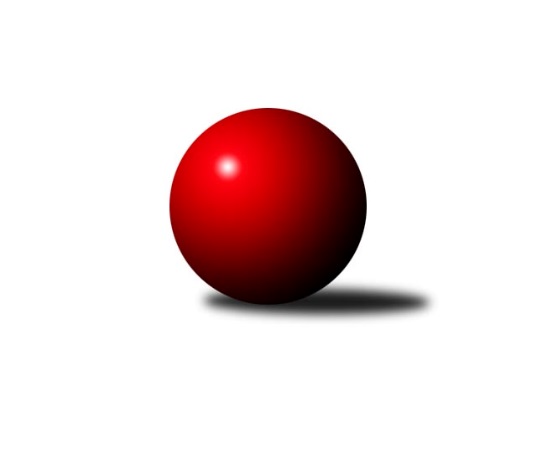 Č.19Ročník 2008/2009	7.5.2024 Krajský přebor MS 2008/2009Statistika 19. kolaTabulka družstev:		družstvo	záp	výh	rem	proh	skore	sety	průměr	body	plné	dorážka	chyby	1.	TJ Sokol Bohumín ˝A˝	19	14	0	5	200 : 104 	(100.0 : 68.0)	2430	28	1673	756	32.4	2.	KK Hranice ˝A˝	19	13	2	4	187 : 117 	(69.0 : 51.0)	2456	28	1683	773	31.8	3.	TJ Spartak Bílovec ˝A˝	19	11	2	6	166 : 138 	(61.0 : 59.0)	2402	24	1666	736	37.9	4.	TJ Unie Hlubina ˝A˝	19	11	1	7	182 : 122 	(68.0 : 52.0)	2442	23	1667	775	23.3	5.	TJ Nový Jičín ˝A˝	19	10	1	8	159 : 145 	(64.5 : 67.5)	2348	21	1640	708	37.9	6.	SKK Ostrava B	19	9	1	9	160 : 144 	(70.0 : 62.0)	2393	19	1663	730	30.6	7.	TJ Opava ˝D˝	19	9	1	9	150 : 154 	(96.5 : 83.5)	2356	19	1652	703	39.2	8.	TJ Sokol Michálkovice ˝B˝	19	7	2	10	141 : 163 	(57.5 : 62.5)	2420	16	1671	749	35.4	9.	TJ Sokol Chvalíkovice ˝B˝	19	7	2	10	137 : 167 	(55.0 : 65.0)	2375	16	1662	713	37.5	10.	TJ VOKD Poruba ˝B˝	19	8	0	11	134 : 170 	(54.0 : 66.0)	2362	16	1651	711	42.5	11.	TJ Sokol Dobroslavice ˝A˝	19	7	2	10	129 : 175 	(56.0 : 70.0)	2379	16	1662	717	41	12.	KK Minerva Opava ˝B˝	19	6	3	10	135 : 169 	(56.0 : 64.0)	2355	15	1654	701	35.7	13.	TJ Frenštát p.R.˝A˝	19	6	2	11	125 : 179 	(49.5 : 70.5)	2373	14	1652	721	35.2	14.	TJ Sokol Sedlnice ˝B˝	19	4	3	12	123 : 181 	(67.0 : 83.0)	2360	11	1655	705	44.1Tabulka doma:		družstvo	záp	výh	rem	proh	skore	sety	průměr	body	maximum	minimum	1.	KK Hranice ˝A˝	9	9	0	0	107 : 37 	(35.5 : 18.5)	2468	18	2608	2370	2.	TJ Sokol Bohumín ˝A˝	9	8	0	1	103 : 41 	(48.5 : 29.5)	2376	16	2447	2300	3.	TJ Sokol Chvalíkovice ˝B˝	10	7	1	2	111 : 49 	(39.5 : 20.5)	2387	15	2452	2321	4.	TJ Spartak Bílovec ˝A˝	9	7	1	1	96 : 48 	(34.0 : 20.0)	2363	15	2480	2282	5.	TJ Nový Jičín ˝A˝	10	7	1	2	102 : 58 	(36.5 : 29.5)	2407	15	2485	2324	6.	TJ Unie Hlubina ˝A˝	9	7	0	2	107 : 37 	(37.5 : 16.5)	2519	14	2575	2449	7.	SKK Ostrava B	10	7	0	3	106 : 54 	(42.5 : 23.5)	2492	14	2610	2412	8.	TJ Opava ˝D˝	10	6	1	3	101 : 59 	(74.5 : 45.5)	2462	13	2575	2361	9.	KK Minerva Opava ˝B˝	9	4	3	2	85 : 59 	(32.5 : 21.5)	2466	11	2552	2370	10.	TJ Frenštát p.R.˝A˝	9	5	0	4	78 : 66 	(29.0 : 25.0)	2481	10	2579	2349	11.	TJ VOKD Poruba ˝B˝	10	5	0	5	81 : 79 	(33.5 : 32.5)	2392	10	2423	2354	12.	TJ Sokol Michálkovice ˝B˝	10	4	1	5	86 : 74 	(33.0 : 27.0)	2331	9	2399	2226	13.	TJ Sokol Dobroslavice ˝A˝	9	4	0	5	66 : 78 	(25.0 : 29.0)	2345	8	2398	2247	14.	TJ Sokol Sedlnice ˝B˝	10	2	3	5	70 : 90 	(40.5 : 43.5)	2459	7	2542	2299Tabulka venku:		družstvo	záp	výh	rem	proh	skore	sety	průměr	body	maximum	minimum	1.	TJ Sokol Bohumín ˝A˝	10	6	0	4	97 : 63 	(51.5 : 38.5)	2435	12	2570	2351	2.	KK Hranice ˝A˝	10	4	2	4	80 : 80 	(33.5 : 32.5)	2455	10	2539	2372	3.	TJ Unie Hlubina ˝A˝	10	4	1	5	75 : 85 	(30.5 : 35.5)	2435	9	2554	2340	4.	TJ Spartak Bílovec ˝A˝	10	4	1	5	70 : 90 	(27.0 : 39.0)	2405	9	2554	2298	5.	TJ Sokol Dobroslavice ˝A˝	10	3	2	5	63 : 97 	(31.0 : 41.0)	2383	8	2473	2222	6.	TJ Sokol Michálkovice ˝B˝	9	3	1	5	55 : 89 	(24.5 : 35.5)	2430	7	2547	2289	7.	TJ Nový Jičín ˝A˝	9	3	0	6	57 : 87 	(28.0 : 38.0)	2342	6	2486	2248	8.	TJ VOKD Poruba ˝B˝	9	3	0	6	53 : 91 	(20.5 : 33.5)	2358	6	2492	2289	9.	TJ Opava ˝D˝	9	3	0	6	49 : 95 	(22.0 : 38.0)	2344	6	2421	2255	10.	SKK Ostrava B	9	2	1	6	54 : 90 	(27.5 : 38.5)	2382	5	2492	2296	11.	TJ Sokol Sedlnice ˝B˝	9	2	0	7	53 : 91 	(26.5 : 39.5)	2349	4	2489	2244	12.	KK Minerva Opava ˝B˝	10	2	0	8	50 : 110 	(23.5 : 42.5)	2344	4	2445	2263	13.	TJ Frenštát p.R.˝A˝	10	1	2	7	47 : 113 	(20.5 : 45.5)	2363	4	2448	2243	14.	TJ Sokol Chvalíkovice ˝B˝	9	0	1	8	26 : 118 	(15.5 : 44.5)	2373	1	2479	2251Tabulka podzimní části:		družstvo	záp	výh	rem	proh	skore	sety	průměr	body	doma	venku	1.	TJ Unie Hlubina ˝A˝	13	10	0	3	140 : 68 	(53.0 : 31.0)	2437	20 	6 	0 	1 	4 	0 	2	2.	KK Hranice ˝A˝	13	9	2	2	132 : 76 	(48.0 : 30.0)	2467	20 	6 	0 	0 	3 	2 	2	3.	TJ Sokol Bohumín ˝A˝	13	9	0	4	129 : 79 	(54.0 : 42.0)	2405	18 	6 	0 	0 	3 	0 	4	4.	TJ Spartak Bílovec ˝A˝	13	7	2	4	110 : 98 	(41.0 : 43.0)	2399	16 	5 	1 	1 	2 	1 	3	5.	TJ Opava ˝D˝	13	7	1	5	118 : 90 	(72.0 : 48.0)	2364	15 	5 	1 	1 	2 	0 	4	6.	TJ VOKD Poruba ˝B˝	13	7	0	6	106 : 102 	(39.0 : 39.0)	2371	14 	4 	0 	3 	3 	0 	3	7.	TJ Sokol Chvalíkovice ˝B˝	13	5	2	6	104 : 104 	(40.5 : 37.5)	2408	12 	5 	1 	1 	0 	1 	5	8.	SKK Ostrava B	13	5	1	7	103 : 105 	(47.0 : 43.0)	2415	11 	4 	0 	3 	1 	1 	4	9.	TJ Nový Jičín ˝A˝	13	5	1	7	95 : 113 	(38.5 : 45.5)	2349	11 	4 	1 	1 	1 	0 	6	10.	TJ Sokol Michálkovice ˝B˝	13	4	2	7	97 : 111 	(32.5 : 39.5)	2430	10 	2 	1 	3 	2 	1 	4	11.	KK Minerva Opava ˝B˝	13	4	1	8	85 : 123 	(34.5 : 43.5)	2352	9 	3 	1 	2 	1 	0 	6	12.	TJ Sokol Dobroslavice ˝A˝	13	4	1	8	78 : 130 	(32.0 : 52.0)	2370	9 	2 	0 	4 	2 	1 	4	13.	TJ Frenštát p.R.˝A˝	13	4	1	8	73 : 135 	(27.5 : 56.5)	2384	9 	3 	0 	3 	1 	1 	5	14.	TJ Sokol Sedlnice ˝B˝	13	3	2	8	86 : 122 	(40.5 : 49.5)	2344	8 	2 	2 	3 	1 	0 	5Tabulka jarní části:		družstvo	záp	výh	rem	proh	skore	sety	průměr	body	doma	venku	1.	TJ Sokol Bohumín ˝A˝	6	5	0	1	71 : 25 	(46.0 : 26.0)	2468	10 	2 	0 	1 	3 	0 	0 	2.	TJ Nový Jičín ˝A˝	6	5	0	1	64 : 32 	(26.0 : 22.0)	2365	10 	3 	0 	1 	2 	0 	0 	3.	SKK Ostrava B	6	4	0	2	57 : 39 	(23.0 : 19.0)	2379	8 	3 	0 	0 	1 	0 	2 	4.	TJ Spartak Bílovec ˝A˝	6	4	0	2	56 : 40 	(20.0 : 16.0)	2395	8 	2 	0 	0 	2 	0 	2 	5.	KK Hranice ˝A˝	6	4	0	2	55 : 41 	(21.0 : 21.0)	2436	8 	3 	0 	0 	1 	0 	2 	6.	TJ Sokol Dobroslavice ˝A˝	6	3	1	2	51 : 45 	(24.0 : 18.0)	2393	7 	2 	0 	1 	1 	1 	1 	7.	KK Minerva Opava ˝B˝	6	2	2	2	50 : 46 	(21.5 : 20.5)	2394	6 	1 	2 	0 	1 	0 	2 	8.	TJ Sokol Michálkovice ˝B˝	6	3	0	3	44 : 52 	(25.0 : 23.0)	2364	6 	2 	0 	2 	1 	0 	1 	9.	TJ Frenštát p.R.˝A˝	6	2	1	3	52 : 44 	(22.0 : 14.0)	2387	5 	2 	0 	1 	0 	1 	2 	10.	TJ Sokol Chvalíkovice ˝B˝	6	2	0	4	33 : 63 	(14.5 : 27.5)	2306	4 	2 	0 	1 	0 	0 	3 	11.	TJ Opava ˝D˝	6	2	0	4	32 : 64 	(24.5 : 35.5)	2361	4 	1 	0 	2 	1 	0 	2 	12.	TJ Unie Hlubina ˝A˝	6	1	1	4	42 : 54 	(15.0 : 21.0)	2461	3 	1 	0 	1 	0 	1 	3 	13.	TJ Sokol Sedlnice ˝B˝	6	1	1	4	37 : 59 	(26.5 : 33.5)	2411	3 	0 	1 	2 	1 	0 	2 	14.	TJ VOKD Poruba ˝B˝	6	1	0	5	28 : 68 	(15.0 : 27.0)	2354	2 	1 	0 	2 	0 	0 	3 Zisk bodů pro družstvo:		jméno hráče	družstvo	body	zápasy	v %	dílčí body	sety	v %	1.	Pavel Niesyt 	TJ Sokol Bohumín ˝A˝ 	28	/	19	(74%)		/		(%)	2.	Michal Babinec  st 	TJ Unie Hlubina ˝A˝ 	26	/	15	(87%)		/		(%)	3.	Josef Kuzma 	TJ Sokol Bohumín ˝A˝ 	26	/	19	(68%)		/		(%)	4.	Petr  Pavelka st 	KK Hranice ˝A˝ 	26	/	19	(68%)		/		(%)	5.	Ivo Kovařík 	TJ Sokol Dobroslavice ˝A˝ 	25	/	17	(74%)		/		(%)	6.	Petr  Pavelka ml 	KK Hranice ˝A˝ 	24	/	16	(75%)		/		(%)	7.	Štefan Dendis 	TJ Sokol Bohumín ˝A˝ 	24	/	17	(71%)		/		(%)	8.	František Oliva 	TJ Unie Hlubina ˝A˝ 	24	/	18	(67%)		/		(%)	9.	František Křák 	TJ VOKD Poruba ˝B˝ 	24	/	19	(63%)		/		(%)	10.	Jan Zych 	TJ Sokol Michálkovice ˝B˝ 	22	/	17	(65%)		/		(%)	11.	Rudolf Tvrdoň 	TJ Opava ˝D˝ 	22	/	18	(61%)		/		(%)	12.	Karel Šnajdárek 	TJ Spartak Bílovec ˝A˝ 	22	/	18	(61%)		/		(%)	13.	Vladimír Štacha 	TJ Spartak Bílovec ˝A˝ 	21	/	18	(58%)		/		(%)	14.	Vladimír Šipula 	TJ Sokol Bohumín ˝A˝ 	20	/	14	(71%)		/		(%)	15.	Petr Sobotík 	TJ Sokol Sedlnice ˝B˝ 	20	/	16	(63%)		/		(%)	16.	Lubomír Škrobánek 	TJ Opava ˝D˝ 	20	/	17	(59%)		/		(%)	17.	Karel Pitrun 	KK Hranice ˝A˝ 	20	/	17	(59%)		/		(%)	18.	Vladimír Korta 	SKK Ostrava B 	20	/	18	(56%)		/		(%)	19.	Petr Šebestík 	SKK Ostrava B 	20	/	18	(56%)		/		(%)	20.	Jaroslav Klekner 	TJ VOKD Poruba ˝B˝ 	19	/	18	(53%)		/		(%)	21.	Radek Škarka 	TJ Nový Jičín ˝A˝ 	18	/	13	(69%)		/		(%)	22.	Petr Chodura 	TJ Unie Hlubina ˝A˝ 	18	/	16	(56%)		/		(%)	23.	Karel Mareček 	TJ Spartak Bílovec ˝A˝ 	18	/	16	(56%)		/		(%)	24.	Zdeněk Zhýbala 	TJ Sokol Michálkovice ˝B˝ 	18	/	16	(56%)		/		(%)	25.	Alexej Kudělka 	TJ Nový Jičín ˝A˝ 	18	/	16	(56%)		/		(%)	26.	Jaroslav Chvostek 	TJ Sokol Sedlnice ˝B˝ 	18	/	17	(53%)		/		(%)	27.	Lubomír Camfrla 	TJ Nový Jičín ˝A˝ 	18	/	17	(53%)		/		(%)	28.	Jan Král 	KK Minerva Opava ˝B˝ 	18	/	17	(53%)		/		(%)	29.	Vladimír Rada 	TJ VOKD Poruba ˝B˝ 	18	/	18	(50%)		/		(%)	30.	Vladimír Staněk 	KK Minerva Opava ˝B˝ 	18	/	19	(47%)		/		(%)	31.	Břetislav Mrkvica 	TJ Sokol Sedlnice ˝B˝ 	17	/	12	(71%)		/		(%)	32.	Miroslav Paloc 	TJ Sokol Bohumín ˝A˝ 	17	/	15	(57%)		/		(%)	33.	Jiří Terrich 	KK Hranice ˝A˝ 	17	/	15	(57%)		/		(%)	34.	Josef Klapetek 	TJ Opava ˝D˝ 	17	/	16	(53%)		/		(%)	35.	Zdeněk Michna 	TJ Frenštát p.R.˝A˝ 	16	/	13	(62%)		/		(%)	36.	Michal Babinec  ml 	TJ Unie Hlubina ˝A˝ 	16	/	14	(57%)		/		(%)	37.	Jan Pospěch 	TJ Nový Jičín ˝A˝ 	16	/	14	(57%)		/		(%)	38.	Petr Frank 	KK Minerva Opava ˝B˝ 	16	/	16	(50%)		/		(%)	39.	Michal Hejtmánek 	TJ Unie Hlubina ˝A˝ 	16	/	17	(47%)		/		(%)	40.	Zdeněk Štohanzl 	KK Minerva Opava ˝B˝ 	16	/	17	(47%)		/		(%)	41.	Milan Franer 	TJ Opava ˝D˝ 	16	/	18	(44%)		/		(%)	42.	Karol Nitka 	TJ Sokol Bohumín ˝A˝ 	16	/	18	(44%)		/		(%)	43.	Josef Hendrych 	TJ Sokol Chvalíkovice ˝B˝ 	15	/	9	(83%)		/		(%)	44.	Vladimír Hudec 	KK Hranice ˝A˝ 	15	/	13	(58%)		/		(%)	45.	Emil Rubáč 	TJ Spartak Bílovec ˝A˝ 	15	/	14	(54%)		/		(%)	46.	Pavel Jašek 	TJ Sokol Chvalíkovice ˝B˝ 	14	/	10	(70%)		/		(%)	47.	René Gazdík 	TJ Unie Hlubina ˝A˝ 	14	/	12	(58%)		/		(%)	48.	Roman Beinhauer 	TJ Sokol Chvalíkovice ˝B˝ 	14	/	12	(58%)		/		(%)	49.	Kamil Bartoš 	KK Hranice ˝A˝ 	14	/	13	(54%)		/		(%)	50.	Vladimír Trojek 	TJ Sokol Dobroslavice ˝A˝ 	14	/	14	(50%)		/		(%)	51.	Jan Polášek 	SKK Ostrava B 	14	/	14	(50%)		/		(%)	52.	Karel Vágner 	KK Minerva Opava ˝B˝ 	14	/	14	(50%)		/		(%)	53.	Milan  Kučera 	TJ Frenštát p.R.˝A˝ 	14	/	14	(50%)		/		(%)	54.	Jaroslav Tobola 	TJ Sokol Sedlnice ˝B˝ 	14	/	15	(47%)		/		(%)	55.	Tomáš Polášek 	SKK Ostrava B 	14	/	16	(44%)		/		(%)	56.	Karel Kuchař 	TJ Sokol Dobroslavice ˝A˝ 	14	/	17	(41%)		/		(%)	57.	Jana Tvrdoňová 	TJ Opava ˝D˝ 	14	/	18	(39%)		/		(%)	58.	Petr Jurášek 	TJ Sokol Michálkovice ˝B˝ 	14	/	18	(39%)		/		(%)	59.	Martin Třečák 	TJ Sokol Dobroslavice ˝A˝ 	14	/	19	(37%)		/		(%)	60.	Jaroslav  Petr 	TJ Frenštát p.R.˝A˝ 	14	/	19	(37%)		/		(%)	61.	Michal Pavič 	TJ Nový Jičín ˝A˝ 	13	/	16	(41%)		/		(%)	62.	Zdeněk Kubinec 	TJ Sokol Chvalíkovice ˝B˝ 	13	/	16	(41%)		/		(%)	63.	Miroslav Böhm 	SKK Ostrava B 	12	/	9	(67%)		/		(%)	64.	Daniel Dudek 	TJ Sokol Michálkovice ˝B˝ 	12	/	10	(60%)		/		(%)	65.	Karel Škrobánek 	TJ Opava ˝D˝ 	12	/	10	(60%)		/		(%)	66.	Josef Zavacký 	TJ Nový Jičín ˝A˝ 	12	/	11	(55%)		/		(%)	67.	Jiří Chvostek 	TJ Sokol Sedlnice ˝B˝ 	12	/	12	(50%)		/		(%)	68.	Jan Chovanec 	TJ Sokol Chvalíkovice ˝B˝ 	12	/	12	(50%)		/		(%)	69.	Stanislav Podzemný 	KK Hranice ˝A˝ 	12	/	13	(46%)		/		(%)	70.	Tomáš Král 	KK Minerva Opava ˝B˝ 	12	/	13	(46%)		/		(%)	71.	Josef Vávra 	TJ Sokol Dobroslavice ˝A˝ 	12	/	15	(40%)		/		(%)	72.	Antonín Hendrych 	TJ Sokol Chvalíkovice ˝B˝ 	12	/	15	(40%)		/		(%)	73.	Jan Žídek 	TJ VOKD Poruba ˝B˝ 	12	/	16	(38%)		/		(%)	74.	Jaromír Matějek 	TJ Frenštát p.R.˝A˝ 	12	/	17	(35%)		/		(%)	75.	Renáta Smijová 	KK Minerva Opava ˝B˝ 	11	/	15	(37%)		/		(%)	76.	Rostislav Klazar 	TJ Spartak Bílovec ˝A˝ 	10	/	8	(63%)		/		(%)	77.	Pavel Gerlich 	SKK Ostrava B 	10	/	10	(50%)		/		(%)	78.	Milan Binar 	TJ Spartak Bílovec ˝A˝ 	10	/	10	(50%)		/		(%)	79.	Zdeněk Kuna 	SKK Ostrava B 	10	/	10	(50%)		/		(%)	80.	Jiří Hradil 	TJ Nový Jičín ˝A˝ 	10	/	15	(33%)		/		(%)	81.	Jaroslav Černý 	TJ Spartak Bílovec ˝A˝ 	10	/	15	(33%)		/		(%)	82.	Tomáš Binek 	TJ Frenštát p.R.˝A˝ 	10	/	16	(31%)		/		(%)	83.	Michal Zatyko 	TJ Unie Hlubina ˝A˝ 	10	/	16	(31%)		/		(%)	84.	Miroslav Nosek 	TJ Sokol Chvalíkovice ˝B˝ 	9	/	13	(35%)		/		(%)	85.	Tomáš Foniok 	TJ VOKD Poruba ˝B˝ 	9	/	14	(32%)		/		(%)	86.	Karel Ridl 	TJ Sokol Dobroslavice ˝A˝ 	8	/	4	(100%)		/		(%)	87.	Josef Jurášek 	TJ Sokol Michálkovice ˝B˝ 	8	/	7	(57%)		/		(%)	88.	Michal Blažek 	TJ Opava ˝D˝ 	8	/	7	(57%)		/		(%)	89.	Vojtěch Turlej 	TJ VOKD Poruba ˝B˝ 	8	/	10	(40%)		/		(%)	90.	Michaela Tobolová 	TJ Sokol Sedlnice ˝B˝ 	8	/	10	(40%)		/		(%)	91.	Zdeněk Pavlík 	TJ Frenštát p.R.˝A˝ 	7	/	6	(58%)		/		(%)	92.	Dan  Šodek 	SKK Ostrava B 	7	/	7	(50%)		/		(%)	93.	Radmila Pastvová 	TJ Unie Hlubina ˝A˝ 	6	/	3	(100%)		/		(%)	94.	Jan Lenhart 	KK Hranice ˝A˝ 	6	/	6	(50%)		/		(%)	95.	Ivo Herzán 	TJ Sokol Michálkovice ˝B˝ 	6	/	7	(43%)		/		(%)	96.	Libor Jurečka 	TJ Nový Jičín ˝A˝ 	6	/	8	(38%)		/		(%)	97.	Pavel Šmydke 	TJ Spartak Bílovec ˝A˝ 	6	/	9	(33%)		/		(%)	98.	Lumír Kocián 	TJ Sokol Dobroslavice ˝A˝ 	4	/	2	(100%)		/		(%)	99.	Michal Zych 	TJ Sokol Michálkovice ˝B˝ 	4	/	2	(100%)		/		(%)	100.	Josef Paulus 	TJ Sokol Michálkovice ˝B˝ 	4	/	2	(100%)		/		(%)	101.	Jaromír Piska 	TJ Sokol Bohumín ˝A˝ 	4	/	2	(100%)		/		(%)	102.	Helena Martinčáková 	TJ VOKD Poruba ˝B˝ 	4	/	2	(100%)		/		(%)	103.	Jan Pavlosek 	SKK Ostrava B 	4	/	3	(67%)		/		(%)	104.	Oldřich Stolařík 	SKK Ostrava B 	4	/	3	(67%)		/		(%)	105.	Jiří Sequens 	TJ Spartak Bílovec ˝A˝ 	4	/	3	(67%)		/		(%)	106.	Jiří Koloděj 	SKK Ostrava B 	4	/	3	(67%)		/		(%)	107.	Jakub Hendrych 	TJ Sokol Chvalíkovice ˝B˝ 	4	/	3	(67%)		/		(%)	108.	Radek Hendrych 	TJ Sokol Chvalíkovice ˝B˝ 	4	/	4	(50%)		/		(%)	109.	Jakub Telařík 	TJ Sokol Sedlnice ˝B˝ 	4	/	6	(33%)		/		(%)	110.	Zdeněk Bordovský 	TJ Frenštát p.R.˝A˝ 	4	/	6	(33%)		/		(%)	111.	Antonín Struppel 	TJ Sokol Dobroslavice ˝A˝ 	4	/	7	(29%)		/		(%)	112.	Oldřich Bidrman 	TJ Sokol Michálkovice ˝B˝ 	4	/	9	(22%)		/		(%)	113.	Petr Oravec 	TJ VOKD Poruba ˝B˝ 	4	/	12	(17%)		/		(%)	114.	Lukáš Jurášek 	TJ Sokol Michálkovice ˝B˝ 	3	/	15	(10%)		/		(%)	115.	Dalibor Hamrozy 	TJ Sokol Bohumín ˝A˝ 	2	/	1	(100%)		/		(%)	116.	Dalibor Zboran 	TJ Nový Jičín ˝A˝ 	2	/	1	(100%)		/		(%)	117.	Otakar  Binek 	TJ Frenštát p.R.˝A˝ 	2	/	1	(100%)		/		(%)	118.	Richard Šimek 	TJ VOKD Poruba ˝B˝ 	2	/	1	(100%)		/		(%)	119.	David Stromský 	KK Minerva Opava ˝B˝ 	2	/	1	(100%)		/		(%)	120.	Petr Kuběna 	TJ Frenštát p.R.˝A˝ 	2	/	1	(100%)		/		(%)	121.	Ladislav Mrakvia 	TJ VOKD Poruba ˝B˝ 	2	/	1	(100%)		/		(%)	122.	Jiří Kysela 	TJ Opava ˝D˝ 	2	/	1	(100%)		/		(%)	123.	Břetislav Ermis 	TJ Sokol Sedlnice ˝B˝ 	2	/	2	(50%)		/		(%)	124.	Jaroslav Jurášek 	TJ Sokol Michálkovice ˝B˝ 	2	/	2	(50%)		/		(%)	125.	Stanislav Brejcha 	TJ Sokol Sedlnice ˝B˝ 	2	/	2	(50%)		/		(%)	126.	David Smahel 	TJ Sokol Dobroslavice ˝A˝ 	2	/	2	(50%)		/		(%)	127.	Ján Pelikán 	TJ Nový Jičín ˝A˝ 	2	/	2	(50%)		/		(%)	128.	Josef Schwarz 	TJ Sokol Dobroslavice ˝A˝ 	2	/	2	(50%)		/		(%)	129.	Ivan Walder 	TJ Sokol Sedlnice ˝B˝ 	2	/	2	(50%)		/		(%)	130.	Miroslava Hendrychová 	TJ Opava ˝D˝ 	2	/	2	(50%)		/		(%)	131.	Sabina Trulejová 	TJ Sokol Chvalíkovice ˝B˝ 	2	/	3	(33%)		/		(%)	132.	Miroslav Svider 	TJ Sokol Dobroslavice ˝A˝ 	2	/	3	(33%)		/		(%)	133.	Petr Kuttler 	TJ Sokol Bohumín ˝A˝ 	2	/	3	(33%)		/		(%)	134.	Radek Mikulský 	TJ Sokol Sedlnice ˝B˝ 	2	/	3	(33%)		/		(%)	135.	Roman Honl 	TJ Sokol Bohumín ˝A˝ 	2	/	3	(33%)		/		(%)	136.	Miroslav  Makový 	TJ Frenštát p.R.˝A˝ 	2	/	4	(25%)		/		(%)	137.	Vlastimil Trulej 	TJ Sokol Chvalíkovice ˝B˝ 	2	/	5	(20%)		/		(%)	138.	Vladimír Vojkůvka 	TJ Frenštát p.R.˝A˝ 	2	/	8	(13%)		/		(%)	139.	Renáta Janyšková 	TJ Sokol Sedlnice ˝B˝ 	2	/	9	(11%)		/		(%)	140.	Petr Holas 	SKK Ostrava B 	1	/	1	(50%)		/		(%)	141.	Alfréd  Herman 	TJ Sokol Bohumín ˝A˝ 	1	/	1	(50%)		/		(%)	142.	Josef Schwarz 	KK Hranice ˝A˝ 	1	/	1	(50%)		/		(%)	143.	Tomáš Valíček 	TJ Opava ˝D˝ 	1	/	2	(25%)		/		(%)	144.	Beáta Jašková 	TJ Opava ˝D˝ 	0	/	1	(0%)		/		(%)	145.	Martin Futerko 	SKK Ostrava B 	0	/	1	(0%)		/		(%)	146.	Jaromír Hendrych 	TJ Opava ˝D˝ 	0	/	1	(0%)		/		(%)	147.	Pavla Hendrychová 	TJ Opava ˝D˝ 	0	/	1	(0%)		/		(%)	148.	Rudolf Riezner 	TJ Unie Hlubina ˝A˝ 	0	/	1	(0%)		/		(%)	149.	Rostislav Hrbáč 	SKK Ostrava B 	0	/	1	(0%)		/		(%)	150.	Jaroslav Hrabuška 	TJ VOKD Poruba ˝B˝ 	0	/	1	(0%)		/		(%)	151.	Emilie Deigruberová 	TJ VOKD Poruba ˝B˝ 	0	/	1	(0%)		/		(%)	152.	Ondřej Malich 	TJ Sokol Sedlnice ˝B˝ 	0	/	1	(0%)		/		(%)	153.	Jakub Hájek 	TJ VOKD Poruba ˝B˝ 	0	/	1	(0%)		/		(%)	154.	Tereza Kovalová 	TJ Sokol Michálkovice ˝B˝ 	0	/	1	(0%)		/		(%)	155.	Zdeněk Navrátil 	TJ Nový Jičín ˝A˝ 	0	/	1	(0%)		/		(%)	156.	Václav Kladiva 	TJ Sokol Bohumín ˝A˝ 	0	/	1	(0%)		/		(%)	157.	Rajmund Tioka 	TJ Sokol Dobroslavice ˝A˝ 	0	/	1	(0%)		/		(%)	158.	Pavel Jašek 	TJ Opava ˝D˝ 	0	/	1	(0%)		/		(%)	159.	Antonín Břenek 	TJ Spartak Bílovec ˝A˝ 	0	/	1	(0%)		/		(%)	160.	Jan Schwarzer 	TJ Sokol Sedlnice ˝B˝ 	0	/	2	(0%)		/		(%)	161.	Jiří Veselý 	TJ Frenštát p.R.˝A˝ 	0	/	2	(0%)		/		(%)	162.	Jiří Břeska 	TJ Unie Hlubina ˝A˝ 	0	/	2	(0%)		/		(%)	163.	Kamil Svačina 	TJ Sokol Dobroslavice ˝A˝ 	0	/	2	(0%)		/		(%)	164.	Anna Dufková 	TJ Sokol Dobroslavice ˝A˝ 	0	/	2	(0%)		/		(%)	165.	Karel Procházka 	TJ Sokol Michálkovice ˝B˝ 	0	/	2	(0%)		/		(%)	166.	Pavel Babiš 	TJ Sokol Dobroslavice ˝A˝ 	0	/	3	(0%)		/		(%)	167.	Adam Chvostek 	TJ Sokol Sedlnice ˝B˝ 	0	/	3	(0%)		/		(%)	168.	Tomáš Houda 	TJ Sokol Dobroslavice ˝A˝ 	0	/	4	(0%)		/		(%)Průměry na kuželnách:		kuželna	průměr	plné	dorážka	chyby	výkon na hráče	1.	TJ Unie Hlubina, 1-2	2476	1692	783	28.5	(412.8)	2.	Sokol Frenštát pod Radhoštěm, 1-2	2471	1701	769	32.9	(411.8)	3.	TJ Sokol Sedlnice, 1-2	2465	1714	750	40.0	(411.0)	4.	SKK Ostrava, 1-2	2458	1684	773	30.2	(409.7)	5.	Minerva Opava, 1-2	2455	1691	763	29.3	(409.2)	6.	KK Hranice, 1-2	2428	1679	749	33.0	(404.8)	7.	TJ Opava, 1-4	2428	1686	742	42.1	(404.7)	8.	TJ VOKD Poruba, 1-4	2387	1671	715	44.3	(397.9)	9.	TJ Nový Jičín, 1-4	2380	1649	730	35.6	(396.8)	10.	TJ Sokol Chvalíkovice, 1-2	2365	1664	701	42.8	(394.3)	11.	TJ Sokol Dobroslavice, 1-2	2352	1645	707	38.8	(392.1)	12.	TJ Spartak Bílovec, 1-2	2344	1624	720	34.3	(390.8)	13.	TJ Sokol Bohumín, 1-4	2342	1633	708	39.1	(390.4)	14.	TJ Michalkovice, 1-2	2323	1616	707	39.3	(387.3)Nejlepší výkony na kuželnách:TJ Unie Hlubina, 1-2TJ Unie Hlubina ˝A˝	2575	13. kolo	Michal Zych 	TJ Sokol Michálkovice ˝B˝	481	11. koloTJ Unie Hlubina ˝A˝	2553	9. kolo	Jan Zych 	TJ Sokol Michálkovice ˝B˝	477	11. koloTJ Sokol Michálkovice ˝B˝	2547	11. kolo	Michal Babinec  st 	TJ Unie Hlubina ˝A˝	467	11. koloTJ Unie Hlubina ˝A˝	2540	4. kolo	Michal Hejtmánek 	TJ Unie Hlubina ˝A˝	462	9. koloKK Hranice ˝A˝	2539	13. kolo	Michal Hejtmánek 	TJ Unie Hlubina ˝A˝	460	5. koloTJ Unie Hlubina ˝A˝	2532	7. kolo	Karel Škrobánek 	TJ Opava ˝D˝	456	7. koloTJ Unie Hlubina ˝A˝	2523	5. kolo	Petr  Pavelka st 	KK Hranice ˝A˝	456	13. koloTJ Unie Hlubina ˝A˝	2513	16. kolo	František Oliva 	TJ Unie Hlubina ˝A˝	450	4. koloTJ Unie Hlubina ˝A˝	2504	11. kolo	Zdeněk Zhýbala 	TJ Sokol Michálkovice ˝B˝	447	11. koloSKK Ostrava B	2492	5. kolo	Vladimír Trojek 	TJ Sokol Dobroslavice ˝A˝	446	14. koloSokol Frenštát pod Radhoštěm, 1-2TJ Frenštát p.R.˝A˝	2579	17. kolo	Lubomír Camfrla 	TJ Nový Jičín ˝A˝	466	3. koloTJ Sokol Michálkovice ˝B˝	2535	5. kolo	Daniel Dudek 	TJ Sokol Michálkovice ˝B˝	465	5. koloTJ Frenštát p.R.˝A˝	2525	3. kolo	Zdeněk Bordovský 	TJ Frenštát p.R.˝A˝	462	17. koloTJ Frenštát p.R.˝A˝	2519	13. kolo	Jaroslav  Petr 	TJ Frenštát p.R.˝A˝	456	17. koloTJ Spartak Bílovec ˝A˝	2506	15. kolo	Ivo Kovařík 	TJ Sokol Dobroslavice ˝A˝	455	11. koloTJ Frenštát p.R.˝A˝	2504	5. kolo	Zdeněk Pavlík 	TJ Frenštát p.R.˝A˝	450	3. koloTJ Nový Jičín ˝A˝	2486	3. kolo	Zdeněk Bordovský 	TJ Frenštát p.R.˝A˝	449	13. koloTJ Sokol Dobroslavice ˝A˝	2473	11. kolo	Jaromír Matějek 	TJ Frenštát p.R.˝A˝	448	17. koloKK Hranice ˝A˝	2473	9. kolo	Zdeněk Michna 	TJ Frenštát p.R.˝A˝	448	3. koloTJ Frenštát p.R.˝A˝	2465	15. kolo	Zdeněk Michna 	TJ Frenštát p.R.˝A˝	447	17. koloTJ Sokol Sedlnice, 1-2TJ Sokol Bohumín ˝A˝	2570	16. kolo	Petr Jurášek 	TJ Sokol Michálkovice ˝B˝	484	2. koloTJ Sokol Sedlnice ˝B˝	2542	16. kolo	Jaroslav Chvostek 	TJ Sokol Sedlnice ˝B˝	481	16. koloTJ Unie Hlubina ˝A˝	2538	8. kolo	Petr Sobotík 	TJ Sokol Sedlnice ˝B˝	465	8. koloTJ Sokol Michálkovice ˝B˝	2524	2. kolo	Jaroslav Chvostek 	TJ Sokol Sedlnice ˝B˝	459	4. koloTJ Sokol Sedlnice ˝B˝	2521	12. kolo	Daniel Dudek 	TJ Sokol Michálkovice ˝B˝	458	2. koloTJ Sokol Sedlnice ˝B˝	2519	4. kolo	Michal Babinec  ml 	TJ Unie Hlubina ˝A˝	452	8. koloKK Hranice ˝A˝	2515	4. kolo	Miroslav Paloc 	TJ Sokol Bohumín ˝A˝	449	16. koloTJ Sokol Sedlnice ˝B˝	2507	2. kolo	Karel Pitrun 	KK Hranice ˝A˝	448	4. koloTJ VOKD Poruba ˝B˝	2492	10. kolo	Vladimír Hudec 	KK Hranice ˝A˝	447	4. koloTJ Sokol Sedlnice ˝B˝	2478	10. kolo	Jiří Chvostek 	TJ Sokol Sedlnice ˝B˝	446	13. koloSKK Ostrava, 1-2SKK Ostrava B	2610	7. kolo	Tomáš Polášek 	SKK Ostrava B	455	6. koloSKK Ostrava B	2576	14. kolo	Zdeněk Kuna 	SKK Ostrava B	454	7. koloTJ Spartak Bílovec ˝A˝	2554	4. kolo	Pavel Gerlich 	SKK Ostrava B	453	2. koloSKK Ostrava B	2550	13. kolo	Petr  Pavelka ml 	KK Hranice ˝A˝	449	14. koloSKK Ostrava B	2544	4. kolo	Miroslav Böhm 	SKK Ostrava B	448	14. koloSKK Ostrava B	2479	18. kolo	Jan Polášek 	SKK Ostrava B	447	7. koloTJ Nový Jičín ˝A˝	2473	11. kolo	Petr Šebestík 	SKK Ostrava B	444	13. koloKK Hranice ˝A˝	2463	14. kolo	Vladimír Korta 	SKK Ostrava B	444	14. koloSKK Ostrava B	2447	6. kolo	Vladimír Korta 	SKK Ostrava B	443	7. koloTJ Sokol Dobroslavice ˝A˝	2446	2. kolo	Michal Pavič 	TJ Nový Jičín ˝A˝	442	11. koloMinerva Opava, 1-2TJ Unie Hlubina ˝A˝	2554	15. kolo	Tomáš Král 	KK Minerva Opava ˝B˝	469	19. koloKK Minerva Opava ˝B˝	2552	15. kolo	Tomáš Král 	KK Minerva Opava ˝B˝	457	15. koloKK Hranice ˝A˝	2526	11. kolo	František Oliva 	TJ Unie Hlubina ˝A˝	455	15. koloKK Minerva Opava ˝B˝	2510	19. kolo	Michal Babinec  st 	TJ Unie Hlubina ˝A˝	453	15. koloKK Minerva Opava ˝B˝	2480	17. kolo	Kamil Bartoš 	KK Hranice ˝A˝	451	11. koloTJ Sokol Chvalíkovice ˝B˝	2479	7. kolo	Josef Hendrych 	TJ Sokol Chvalíkovice ˝B˝	450	7. koloKK Minerva Opava ˝B˝	2478	11. kolo	Tomáš Král 	KK Minerva Opava ˝B˝	449	17. koloTJ Spartak Bílovec ˝A˝	2468	1. kolo	Zdeněk Michna 	TJ Frenštát p.R.˝A˝	449	19. koloKK Minerva Opava ˝B˝	2466	9. kolo	Jan Král 	KK Minerva Opava ˝B˝	447	19. koloKK Minerva Opava ˝B˝	2453	7. kolo	Petr  Pavelka st 	KK Hranice ˝A˝	445	11. koloKK Hranice, 1-2KK Hranice ˝A˝	2608	7. kolo	Vladimír Hudec 	KK Hranice ˝A˝	462	7. koloKK Hranice ˝A˝	2522	10. kolo	Roman Beinhauer 	TJ Sokol Chvalíkovice ˝B˝	459	5. koloKK Hranice ˝A˝	2500	19. kolo	Petr  Pavelka st 	KK Hranice ˝A˝	446	7. koloKK Hranice ˝A˝	2477	5. kolo	Petr  Pavelka st 	KK Hranice ˝A˝	444	1. koloTJ Sokol Chvalíkovice ˝B˝	2469	5. kolo	Petr  Pavelka ml 	KK Hranice ˝A˝	443	5. koloKK Hranice ˝A˝	2461	17. kolo	Jiří Terrich 	KK Hranice ˝A˝	438	10. koloTJ Unie Hlubina ˝A˝	2453	19. kolo	Karel Pitrun 	KK Hranice ˝A˝	438	7. koloKK Hranice ˝A˝	2452	3. kolo	Stanislav Podzemný 	KK Hranice ˝A˝	437	5. koloKK Hranice ˝A˝	2434	12. kolo	Stanislav Podzemný 	KK Hranice ˝A˝	436	7. koloTJ Sokol Michálkovice ˝B˝	2419	7. kolo	Daniel Dudek 	TJ Sokol Michálkovice ˝B˝	436	7. koloTJ Opava, 1-4TJ Opava ˝D˝	2575	6. kolo	Pavel Gerlich 	SKK Ostrava B	458	8. koloTJ Opava ˝D˝	2544	10. kolo	Jan Zych 	TJ Sokol Michálkovice ˝B˝	456	14. koloTJ Sokol Bohumín ˝A˝	2483	2. kolo	Milan Franer 	TJ Opava ˝D˝	449	6. koloSKK Ostrava B	2482	8. kolo	Pavel Niesyt 	TJ Sokol Bohumín ˝A˝	446	2. koloTJ Sokol Michálkovice ˝B˝	2481	14. kolo	Josef Klapetek 	TJ Opava ˝D˝	445	6. koloTJ Opava ˝D˝	2474	8. kolo	Jana Tvrdoňová 	TJ Opava ˝D˝	441	10. koloTJ Opava ˝D˝	2471	13. kolo	Rudolf Tvrdoň 	TJ Opava ˝D˝	440	4. koloTJ Opava ˝D˝	2448	14. kolo	Ivo Kovařík 	TJ Sokol Dobroslavice ˝A˝	439	4. koloTJ Opava ˝D˝	2446	16. kolo	Lubomír Škrobánek 	TJ Opava ˝D˝	435	10. koloKK Minerva Opava ˝B˝	2445	18. kolo	Michal Blažek 	TJ Opava ˝D˝	434	8. koloTJ VOKD Poruba, 1-4TJ Spartak Bílovec ˝A˝	2454	18. kolo	Jaroslav Klekner 	TJ VOKD Poruba ˝B˝	459	2. koloKK Hranice ˝A˝	2442	2. kolo	Michal Hejtmánek 	TJ Unie Hlubina ˝A˝	453	6. koloTJ Sokol Bohumín ˝A˝	2439	14. kolo	Vojtěch Turlej 	TJ VOKD Poruba ˝B˝	447	9. koloTJ Unie Hlubina ˝A˝	2428	6. kolo	Jan Žídek 	TJ VOKD Poruba ˝B˝	444	16. koloTJ VOKD Poruba ˝B˝	2423	8. kolo	Vladimír Hudec 	KK Hranice ˝A˝	435	2. koloTJ VOKD Poruba ˝B˝	2417	16. kolo	Karel Pitrun 	KK Hranice ˝A˝	434	2. koloTJ VOKD Poruba ˝B˝	2414	11. kolo	František Křák 	TJ VOKD Poruba ˝B˝	432	18. koloTJ VOKD Poruba ˝B˝	2406	18. kolo	Jan Žídek 	TJ VOKD Poruba ˝B˝	431	11. koloTJ VOKD Poruba ˝B˝	2403	2. kolo	Vojtěch Turlej 	TJ VOKD Poruba ˝B˝	431	4. koloTJ Opava ˝D˝	2395	9. kolo	Karel Mareček 	TJ Spartak Bílovec ˝A˝	431	18. koloTJ Nový Jičín, 1-4TJ Nový Jičín ˝A˝	2485	8. kolo	Michal Pavič 	TJ Nový Jičín ˝A˝	453	16. koloTJ Nový Jičín ˝A˝	2478	4. kolo	Josef Kuzma 	TJ Sokol Bohumín ˝A˝	442	18. koloTJ Sokol Bohumín ˝A˝	2469	18. kolo	Radek Škarka 	TJ Nový Jičín ˝A˝	434	8. koloTJ Nový Jičín ˝A˝	2444	19. kolo	Jan Pospěch 	TJ Nový Jičín ˝A˝	429	19. koloTJ Nový Jičín ˝A˝	2433	16. kolo	Michal Pavič 	TJ Nový Jičín ˝A˝	428	4. koloTJ Unie Hlubina ˝A˝	2410	10. kolo	Roman Beinhauer 	TJ Sokol Chvalíkovice ˝B˝	427	15. koloTJ Nový Jičín ˝A˝	2402	15. kolo	Tomáš Foniok 	TJ VOKD Poruba ˝B˝	426	12. koloTJ Nový Jičín ˝A˝	2402	10. kolo	Jan Pospěch 	TJ Nový Jičín ˝A˝	425	8. koloTJ Nový Jičín ˝A˝	2379	6. kolo	Pavel Niesyt 	TJ Sokol Bohumín ˝A˝	425	18. koloTJ Sokol Michálkovice ˝B˝	2376	4. kolo	Zdeněk Zhýbala 	TJ Sokol Michálkovice ˝B˝	424	4. koloTJ Sokol Chvalíkovice, 1-2TJ Sokol Chvalíkovice ˝B˝	2452	10. kolo	Roman Beinhauer 	TJ Sokol Chvalíkovice ˝B˝	437	6. koloTJ Sokol Chvalíkovice ˝B˝	2446	4. kolo	Zdeněk Kuna 	SKK Ostrava B	435	10. koloTJ Sokol Bohumín ˝A˝	2430	4. kolo	Roman Beinhauer 	TJ Sokol Chvalíkovice ˝B˝	435	16. koloSKK Ostrava B	2402	10. kolo	Jan Chovanec 	TJ Sokol Chvalíkovice ˝B˝	434	16. koloTJ Sokol Chvalíkovice ˝B˝	2401	6. kolo	Radek Hendrych 	TJ Sokol Chvalíkovice ˝B˝	434	18. koloTJ Frenštát p.R.˝A˝	2395	1. kolo	Vladimír Šipula 	TJ Sokol Bohumín ˝A˝	433	4. koloTJ Sokol Chvalíkovice ˝B˝	2394	12. kolo	Petr Kuběna 	TJ Frenštát p.R.˝A˝	432	1. koloTJ Sokol Chvalíkovice ˝B˝	2393	2. kolo	Jan Chovanec 	TJ Sokol Chvalíkovice ˝B˝	429	4. koloTJ Sokol Dobroslavice ˝A˝	2392	6. kolo	Josef Hendrych 	TJ Sokol Chvalíkovice ˝B˝	428	10. koloKK Hranice ˝A˝	2390	18. kolo	Jiří Terrich 	KK Hranice ˝A˝	423	18. koloTJ Sokol Dobroslavice, 1-2TJ Sokol Sedlnice ˝B˝	2448	5. kolo	Karel Kuchař 	TJ Sokol Dobroslavice ˝A˝	441	7. koloTJ Unie Hlubina ˝A˝	2442	1. kolo	Martin Třečák 	TJ Sokol Dobroslavice ˝A˝	437	19. koloTJ VOKD Poruba ˝B˝	2428	3. kolo	Štefan Dendis 	TJ Sokol Bohumín ˝A˝	435	9. koloSKK Ostrava B	2399	15. kolo	Antonín Struppel 	TJ Sokol Dobroslavice ˝A˝	430	1. koloTJ Sokol Dobroslavice ˝A˝	2398	17. kolo	Vladimír Trojek 	TJ Sokol Dobroslavice ˝A˝	428	15. koloTJ Sokol Dobroslavice ˝A˝	2384	7. kolo	Břetislav Mrkvica 	TJ Sokol Sedlnice ˝B˝	428	5. koloTJ Sokol Dobroslavice ˝A˝	2376	1. kolo	Vladimír Korta 	SKK Ostrava B	427	15. koloTJ Sokol Dobroslavice ˝A˝	2369	19. kolo	Karel Ridl 	TJ Sokol Dobroslavice ˝A˝	423	5. koloTJ Sokol Dobroslavice ˝A˝	2361	5. kolo	Petr Sobotík 	TJ Sokol Sedlnice ˝B˝	423	5. koloTJ Sokol Dobroslavice ˝A˝	2354	15. kolo	Martin Třečák 	TJ Sokol Dobroslavice ˝A˝	423	1. koloTJ Spartak Bílovec, 1-2TJ Spartak Bílovec ˝A˝	2480	13. kolo	Karel Šnajdárek 	TJ Spartak Bílovec ˝A˝	433	3. koloTJ Spartak Bílovec ˝A˝	2418	3. kolo	Jaroslav Černý 	TJ Spartak Bílovec ˝A˝	429	13. koloTJ Unie Hlubina ˝A˝	2379	3. kolo	Pavel Šmydke 	TJ Spartak Bílovec ˝A˝	421	13. koloTJ Spartak Bílovec ˝A˝	2374	14. kolo	Radek Škarka 	TJ Nový Jičín ˝A˝	420	9. koloTJ Sokol Dobroslavice ˝A˝	2373	13. kolo	Jaroslav Chvostek 	TJ Sokol Sedlnice ˝B˝	419	7. koloTJ Spartak Bílovec ˝A˝	2359	7. kolo	Milan  Kučera 	TJ Frenštát p.R.˝A˝	419	2. koloTJ Spartak Bílovec ˝A˝	2353	11. kolo	Michal Pavič 	TJ Nový Jičín ˝A˝	419	9. koloTJ Sokol Bohumín ˝A˝	2351	11. kolo	Ivo Kovařík 	TJ Sokol Dobroslavice ˝A˝	418	13. koloTJ Spartak Bílovec ˝A˝	2351	9. kolo	Karel Šnajdárek 	TJ Spartak Bílovec ˝A˝	417	9. koloTJ Frenštát p.R.˝A˝	2332	2. kolo	Vladimír Štacha 	TJ Spartak Bílovec ˝A˝	416	13. koloTJ Sokol Bohumín, 1-4TJ Sokol Bohumín ˝A˝	2447	8. kolo	Josef Kuzma 	TJ Sokol Bohumín ˝A˝	430	8. koloTJ Sokol Bohumín ˝A˝	2433	17. kolo	Josef Zavacký 	TJ Nový Jičín ˝A˝	429	5. koloTJ Sokol Bohumín ˝A˝	2400	19. kolo	Štefan Dendis 	TJ Sokol Bohumín ˝A˝	428	17. koloKK Hranice ˝A˝	2391	8. kolo	František Křák 	TJ VOKD Poruba ˝B˝	427	1. koloTJ Sokol Bohumín ˝A˝	2391	1. kolo	Pavel Niesyt 	TJ Sokol Bohumín ˝A˝	426	10. koloTJ Opava ˝D˝	2376	15. kolo	Štefan Dendis 	TJ Sokol Bohumín ˝A˝	423	8. koloTJ Sokol Bohumín ˝A˝	2364	3. kolo	Pavel Niesyt 	TJ Sokol Bohumín ˝A˝	423	17. koloTJ Sokol Bohumín ˝A˝	2354	15. kolo	Štefan Dendis 	TJ Sokol Bohumín ˝A˝	421	3. koloTJ Sokol Bohumín ˝A˝	2349	10. kolo	Karol Nitka 	TJ Sokol Bohumín ˝A˝	421	19. koloTJ Sokol Bohumín ˝A˝	2346	12. kolo	Josef Klapetek 	TJ Opava ˝D˝	418	15. koloTJ Michalkovice, 1-2TJ Sokol Sedlnice ˝B˝	2489	15. kolo	Petr Jurášek 	TJ Sokol Michálkovice ˝B˝	440	6. koloTJ Sokol Michálkovice ˝B˝	2399	15. kolo	Jaroslav Tobola 	TJ Sokol Sedlnice ˝B˝	440	15. koloTJ Sokol Bohumín ˝A˝	2385	6. kolo	Petr Sobotík 	TJ Sokol Sedlnice ˝B˝	430	15. koloTJ Sokol Michálkovice ˝B˝	2375	8. kolo	Ivo Herzán 	TJ Sokol Michálkovice ˝B˝	430	15. koloTJ Sokol Michálkovice ˝B˝	2375	6. kolo	Břetislav Mrkvica 	TJ Sokol Sedlnice ˝B˝	426	15. koloSKK Ostrava B	2353	12. kolo	Josef Jurášek 	TJ Sokol Michálkovice ˝B˝	423	15. koloTJ Spartak Bílovec ˝A˝	2343	10. kolo	Vladimír Štacha 	TJ Spartak Bílovec ˝A˝	423	10. koloTJ Sokol Michálkovice ˝B˝	2341	10. kolo	Petr Jurášek 	TJ Sokol Michálkovice ˝B˝	420	19. koloTJ Sokol Michálkovice ˝B˝	2335	18. kolo	Ivo Herzán 	TJ Sokol Michálkovice ˝B˝	416	18. koloTJ Sokol Michálkovice ˝B˝	2334	12. kolo	Daniel Dudek 	TJ Sokol Michálkovice ˝B˝	416	8. koloČetnost výsledků:	9.0 : 7.0	1x	8.0 : 8.0	11x	7.0 : 9.0	3x	6.0 : 10.0	10x	5.0 : 11.0	2x	4.0 : 12.0	16x	3.0 : 13.0	1x	2.0 : 14.0	7x	16.0 : 0.0	9x	15.0 : 1.0	2x	14.0 : 2.0	22x	13.0 : 3.0	3x	12.0 : 4.0	29x	11.0 : 5.0	1x	10.0 : 6.0	15x	0.0 : 16.0	1x